Publicado en Baqueira el 10/02/2020 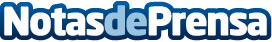 El Club de Escuela de Ski Baqueira impulsa el deporte en las nuevas generaciones desde el Pirineo catalánSin diversión, no hay aprendizaje. Bajo esta premisa nació en 2016 el Club de la Escuela de Ski Baqueira, una iniciativa que ya cuenta esta temporada con más de 200 sociosDatos de contacto:Roberto San MillánContacto prensa665 29 64 95Nota de prensa publicada en: https://www.notasdeprensa.es/el-club-de-escuela-de-ski-baqueira-impulsa-el Categorias: Viaje Cataluña Entretenimiento Esquí Turismo http://www.notasdeprensa.es